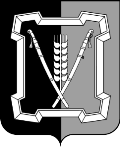 АДМИНИСТРАЦИЯ  КУРСКОГО  МУНИЦИПАЛЬНОГО  ОКРУГАСТАВРОПОЛЬСКОГО КРАЯП О С Т А Н О В Л Е Н И Е 18 октября 2022 г.                         ст-ца Курская	            № 1208                                        	Об утверждении Прогноза социально-экономического развития Курского муниципального округа Ставропольского края на 2023 год и плановый период 2024 и 2025 годовВ соответствии с Бюджетным кодексом Российской Федерации, Порядком разработки, корректировки, осуществления мониторинга и контроля реализации прогноза социально-экономического развития Курского муниципального округа Ставропольского края на среднесрочный период, утвержденным постановлением администрации Курского муниципального округа Ставропольского края от 10 ноября 2020 г. № 666,администрация Курского муниципального округа Ставропольского краяПОСТАНОВЛЯЕТ:1. Утвердить прилагаемый Прогноз социально-экономического развития Курского муниципального округа Ставропольского края на 2023 год и плановый период 2024 и 2025 годов.2. Признать утратившим силу постановление администрации Курского муниципального округа Ставропольского края от 29 октября 2021 г. № 1305 «Об утверждении Прогноза социально-экономического развития Курского муниципального округа Ставропольского края на 2022 год и на плановый период 2023 и 2024 годов».3. Настоящее постановление вступает в силу с 01 января 2023 г.Временно исполняющий полномочия главы Курского муниципального округа Ставропольского края, первый заместитель главы администрации Курского муниципального округа Ставропольского края                                                            П.В.БабичевВизируют:2345678Начальник отдела по организационным и общим вопросам администрацииКурского муниципального округа Ставропольского края                                                                                                                                                                      Л.А.КущикЗаместитель главы администрацииО.Н.СидоренкоНачальник Финансового управленияЕ.В.МишинаНачальник отдела по организационным и общим вопросам                                                                                     Л.А.КущикНачальник отдела правового и кадрового обеспеченияВ.Н.КобинГлавный специалист - юрисконсульт отдела правового и кадрового обеспеченияМ.М.ЕреськоПроект постановления подготовил и вносит начальник отдела экономического развитияВ.В.Шпитько УТВЕРЖДЕНпостановлением администрации Курского муниципального округа Ставропольского краяот 18 октября 2022 г. № 1208 УТВЕРЖДЕНпостановлением администрации Курского муниципального округа Ставропольского краяот 18 октября 2022 г. № 1208 УТВЕРЖДЕНпостановлением администрации Курского муниципального округа Ставропольского краяот 18 октября 2022 г. № 1208 УТВЕРЖДЕНпостановлением администрации Курского муниципального округа Ставропольского краяот 18 октября 2022 г. № 1208 УТВЕРЖДЕНпостановлением администрации Курского муниципального округа Ставропольского краяот 18 октября 2022 г. № 1208 УТВЕРЖДЕНпостановлением администрации Курского муниципального округа Ставропольского краяот 18 октября 2022 г. № 1208 УТВЕРЖДЕНпостановлением администрации Курского муниципального округа Ставропольского краяот 18 октября 2022 г. № 1208 УТВЕРЖДЕНпостановлением администрации Курского муниципального округа Ставропольского краяот 18 октября 2022 г. № 1208 УТВЕРЖДЕНпостановлением администрации Курского муниципального округа Ставропольского краяот 18 октября 2022 г. № 1208 УТВЕРЖДЕНпостановлением администрации Курского муниципального округа Ставропольского краяот 18 октября 2022 г. № 1208 УТВЕРЖДЕНпостановлением администрации Курского муниципального округа Ставропольского краяот 18 октября 2022 г. № 1208 УТВЕРЖДЕНпостановлением администрации Курского муниципального округа Ставропольского краяот 18 октября 2022 г. № 1208 ПРОГНОЗсоциально-экономического развития Курского муниципального округа Ставропольского края на 2023 год и плановый период 2024 и 2025 годовПРОГНОЗсоциально-экономического развития Курского муниципального округа Ставропольского края на 2023 год и плановый период 2024 и 2025 годовПРОГНОЗсоциально-экономического развития Курского муниципального округа Ставропольского края на 2023 год и плановый период 2024 и 2025 годовПРОГНОЗсоциально-экономического развития Курского муниципального округа Ставропольского края на 2023 год и плановый период 2024 и 2025 годовПРОГНОЗсоциально-экономического развития Курского муниципального округа Ставропольского края на 2023 год и плановый период 2024 и 2025 годовПРОГНОЗсоциально-экономического развития Курского муниципального округа Ставропольского края на 2023 год и плановый период 2024 и 2025 годовПРОГНОЗсоциально-экономического развития Курского муниципального округа Ставропольского края на 2023 год и плановый период 2024 и 2025 годовПРОГНОЗсоциально-экономического развития Курского муниципального округа Ставропольского края на 2023 год и плановый период 2024 и 2025 годовПРОГНОЗсоциально-экономического развития Курского муниципального округа Ставропольского края на 2023 год и плановый период 2024 и 2025 годовПРОГНОЗсоциально-экономического развития Курского муниципального округа Ставропольского края на 2023 год и плановый период 2024 и 2025 годовПРОГНОЗсоциально-экономического развития Курского муниципального округа Ставропольского края на 2023 год и плановый период 2024 и 2025 годовПРОГНОЗсоциально-экономического развития Курского муниципального округа Ставропольского края на 2023 год и плановый период 2024 и 2025 годовПРОГНОЗсоциально-экономического развития Курского муниципального округа Ставропольского края на 2023 год и плановый период 2024 и 2025 годовПРОГНОЗсоциально-экономического развития Курского муниципального округа Ставропольского края на 2023 год и плановый период 2024 и 2025 годовПРОГНОЗсоциально-экономического развития Курского муниципального округа Ставропольского края на 2023 год и плановый период 2024 и 2025 годовПРОГНОЗсоциально-экономического развития Курского муниципального округа Ставропольского края на 2023 год и плановый период 2024 и 2025 годовПРОГНОЗсоциально-экономического развития Курского муниципального округа Ставропольского края на 2023 год и плановый период 2024 и 2025 годовПРОГНОЗсоциально-экономического развития Курского муниципального округа Ставропольского края на 2023 год и плановый период 2024 и 2025 годовПРОГНОЗсоциально-экономического развития Курского муниципального округа Ставропольского края на 2023 год и плановый период 2024 и 2025 годовПРОГНОЗсоциально-экономического развития Курского муниципального округа Ставропольского края на 2023 год и плановый период 2024 и 2025 годовПоказателиПоказателиЕдиница измеренияЕдиница измеренияЕдиница измеренияЕдиница измеренияОтчетОтчетОтчетОтчетОтчетОтчетОценкаПрогнозПрогнозПрогнозПрогнозПрогнозПрогнозПрогнозПоказателиПоказателиЕдиница измеренияЕдиница измеренияЕдиница измеренияЕдиница измерения20202020202020212021202120222023202320242024202420252025ПоказателиПоказателиЕдиница измеренияЕдиница измеренияЕдиница измеренияЕдиница измерения2020202020202021202120212022консервативныйбазовыйконсервативныйконсервативныйбазовыйконсервативныйбазовый1122223334445678891011НаселениеНаселениеНаселениеНаселениеНаселениеНаселениеНаселениеНаселениеНаселениеНаселениеНаселениеНаселениеНаселениеНаселениеНаселениеНаселениеНаселениеНаселениеНаселениеНаселениеЧисленность населения (в среднегодовом исчислении)Численность населения (в среднегодовом исчислении)тыс. чел.тыс. чел.тыс. чел.тыс. чел.54,09854,09854,09854,07154,07154,07154,70053,61154,15353,61153,61154,15353,71954,261Общий коэффициент рождаемостиОбщий коэффициент рождаемостичисло родившихся живыми
на 1000 человек населениячисло родившихся живыми
на 1000 человек населениячисло родившихся живыми
на 1000 человек населениячисло родившихся живыми
на 1000 человек населения11,10011,10011,10010,50010,50010,50010,2009,99710,0989,9979,99710,09810,01710,118Общий коэффициент смертностиОбщий коэффициент смертностичисло умерших на 1000 человек населениячисло умерших на 1000 человек населениячисло умерших на 1000 человек населениячисло умерших на 1000 человек населения10,70010,70010,70011,70011,70011,70010,90010,68310,79110,68310,68310,79110,70410,813Коэффициент естественного прироста населенияКоэффициент естественного прироста населенияна 1000 человек населенияна 1000 человек населенияна 1000 человек населенияна 1000 человек населения0,5000,5000,500-1,200-1,200-1,200-0,200-0,196-0,198-0,196-0,196-0,198-0,196-0,198Миграционный прирост (убыль)Миграционный прирост (убыль)тыс. чел.тыс. чел.тыс. чел.тыс. чел.0,0910,0910,091-0,004-0,004-0,0040,0010,0010,0010,0010,0010,0010,0010,0011234567891011Промышленное производствоПромышленное производствоПромышленное производствоПромышленное производствоПромышленное производствоПромышленное производствоПромышленное производствоПромышленное производствоПромышленное производствоПромышленное производствоПромышленное производствоОбъем отгруженных товаров собственного производства, выполненных работ и услуг собственными силами по промышленным видам экономической деятельности млн. руб.1619,7401715,4501745,0001762,1011779,9001797,3431815,4981833,2901851,808Темп роста отгрузки товаров собственного производства, выполненных работ и услуг собственными силами по промышленным видам экономической деятельности % к предыдущему году в действующих ценах106,400105,900101,700100,980102,000102,000102,000102,000102,000Объем отгруженных товаров собственного производства, выполненных работ и услуг собственными силами млн. руб.94,46054,05055,00055,53956,10056,65057,22257,78358,366Темп роста отгрузки товаров собственного производства, выполненных работ и услуг собственными силами по промышленным видам экономической деятельности% к предыдущему году в действующих ценах91,70057,200101,700100,980102,000102,000102,000102,000102,000Обеспечение электрической энергией, газом и паром; кондиционирование воздухаОбеспечение электрической энергией, газом и паром; кондиционирование воздухаОбеспечение электрической энергией, газом и паром; кондиционирование воздухаОбеспечение электрической энергией, газом и паром; кондиционирование воздухаОбеспечение электрической энергией, газом и паром; кондиционирование воздухаОбеспечение электрической энергией, газом и паром; кондиционирование воздухаОбеспечение электрической энергией, газом и паром; кондиционирование воздухаОбеспечение электрической энергией, газом и паром; кондиционирование воздухаОбеспечение электрической энергией, газом и паром; кондиционирование воздухаОбеспечение электрической энергией, газом и паром; кондиционирование воздухаОбеспечение электрической энергией, газом и паром; кондиционирование воздухаОбъем отгруженных товаров собственного производства, выполненных работ и услуг собственными силами млн. руб.196,490212,210215,000217,107219,300221,449223,686225,878228,160Темп роста отгрузки товаров собственного производства, выполненных работ и услуг собственными силами% к предыдущему году в действующих ценах78,300108,000101,300100,980102,000102,000102,000102,000102,000Сельское хозяйствоСельское хозяйствоСельское хозяйствоСельское хозяйствоСельское хозяйствоСельское хозяйствоСельское хозяйствоСельское хозяйствоСельское хозяйствоСельское хозяйствоСельское хозяйство1234567891011Продукция сельского хозяйствамлн. руб.4583,6804812,8004800,0004847,0404896,0004943,9814993,9205042,8605093,798Индекс производства продукции сельского хозяйства% к пред. году
в сопост. ценах93,200105,00099,700100,980102,000102,000102,000102,000102,000Продукция растениеводствамлн руб.3342,5703486,3003450,0003483,8103519,0003553,4863589,3803624,5563661,168Индекс производства продукции растениеводства% к пред. годув сопост. ценах91,200104,30098,900100,980102,000102,000102,000102,000102,000Продукция животноводствамлн руб.1241,1201326,5001350,0001363,2301377,0001390,4951404,5401418,3041432,631Индекс производства продукции животноводства% к пред. годув сопост. ценах98,500106,900101,800100,980102,000102,000102,000102,000102,000Производство важнейших видов продукции в натуральном выражении Производство важнейших видов продукции в натуральном выражении Производство важнейших видов продукции в натуральном выражении Производство важнейших видов продукции в натуральном выражении Производство важнейших видов продукции в натуральном выражении Производство важнейших видов продукции в натуральном выражении Производство важнейших видов продукции в натуральном выражении Производство важнейших видов продукции в натуральном выражении Производство важнейших видов продукции в натуральном выражении Производство важнейших видов продукции в натуральном выражении Производство важнейших видов продукции в натуральном выражении Валовой сбор зерна (в весе после доработки)тыс. тонн164,848197,637181,000179,154182,810180,945184,638182,755186,484Валовой сбор сахарной свеклы тыс. тонн0,0000,0000,0000,0000,0000,0000,0000,0000,000Валовой сбор семян масличных культур - всеготыс. тонн36,04232,24633,00032,66333,33032,99033,66333,32034,000в том числе подсолнечникатыс. тонн2,8706,9447,0006,9297,0706,9987,1417,0687,212Валовой сбор картофелятыс. тонн1,7421,7961,7001,6831,7171,6991,7341,7161,752Валовой сбор овощейтыс. тонн3,3143,7433,6003,5633,6363,5993,6723,6353,709Скот и птица на убой (в живом весе)тыс. тонн6,1365,0635,5005,4445,5555,4985,6115,5535,667Молокотыс. тонн15,15519,98617,80117,61917,97917,79618,15917,97418,340Яйцатыс. шт.18928,2016104,3016100,0015935,7816261,0016095,1416423,6116256,0916587,85СтроительствоСтроительствоСтроительствоСтроительствоСтроительствоСтроительствоСтроительствоСтроительствоСтроительствоСтроительствоСтроительство1234567891011Объем работ, выполненных по виду деятельности "Строительство"в ценах соответствующих лет; млн руб.3274,4002285,1802300,0002322,5402346,0002368,9912392,9202416,3712440,778Индекс физического объема работ, выполненных по виду деятельности "Строительство"% к предыдущему году
в сопоставимых ценах109,10069,800100,600100,980102,000102,000102,000102,000102,000Ввод в действие жилых домовтыс. кв. м общей площади6,6986,1466,2006,1376,2626,1986,3256,2606,388Торговля и услуги населениюТорговля и услуги населениюТорговля и услуги населениюТорговля и услуги населениюТорговля и услуги населениюТорговля и услуги населениюТорговля и услуги населениюТорговля и услуги населениюТорговля и услуги населениюТорговля и услуги населениюТорговля и услуги населениюОборот розничной торговлимлн рублей491,390592,970612,500618,503624,750630,873637,245643,490649,990Индекс физического объема оборота розничной торговли% к предыдущему году
в сопоставимых ценах119,500120,700103,300100,980102,000102,000102,000102,000102,000Объем платных услуг населениюмлн рублей503,330516,600519,500524,591529,890535,083540,488545,785551,298Индекс физического объема платных услуг населению% к предыдущему году
в сопоставимых ценах106,400102,600100,600100,980102,000102,000102,000102,000102,000Малое и среднее предпринимательство, включая микропредприятия (без учета индивидуальных предпринимателей)Малое и среднее предпринимательство, включая микропредприятия (без учета индивидуальных предпринимателей)Малое и среднее предпринимательство, включая микропредприятия (без учета индивидуальных предпринимателей)Малое и среднее предпринимательство, включая микропредприятия (без учета индивидуальных предпринимателей)Малое и среднее предпринимательство, включая микропредприятия (без учета индивидуальных предпринимателей)Малое и среднее предпринимательство, включая микропредприятия (без учета индивидуальных предпринимателей)Малое и среднее предпринимательство, включая микропредприятия (без учета индивидуальных предпринимателей)Малое и среднее предпринимательство, включая микропредприятия (без учета индивидуальных предпринимателей)Малое и среднее предпринимательство, включая микропредприятия (без учета индивидуальных предпринимателей)Малое и среднее предпринимательство, включая микропредприятия (без учета индивидуальных предпринимателей)Малое и среднее предпринимательство, включая микропредприятия (без учета индивидуальных предпринимателей)1234567891011Количество малых и средних пред-приятий, включая микропредприятия (на конец года)единиц144313521341132713541341136813541382Среднесписочная численность работников на предприятиях малого и среднего предпринимательства (включая микропредприятия) (без внешних совместителей)тыс. чел.1,3931,3571,3401,3261,3531,3401,3671,3531,381Оборот малых и средних предприятий, включая микропредприятиямлрд. руб.9,4778,8138,9508,8599,0408,9479,1309,0379,221ИнвестицииИнвестицииИнвестицииИнвестицииИнвестицииИнвестицииИнвестицииИнвестицииИнвестицииИнвестицииИнвестицииИнвестиции в основной капиталмлн. руб.1179,0001465,3001684,3001700,8061717,9861734,8221752,3461769,5191787,393Индекс физического объема инвестиций в основной капитал% к пред. году в сопоставимых ценах109,000124,300114,900100,980102,000102,000102,000102,000102,000Объем инвестиций в основной капитал за счет всех источников финансирования (без субъектов малого предпринимательства и объемов инвестиций, не наблюдаемых прямыми статистическими методами) - всегомлн. руб.153,479298,613301,100304,051307,122310,132313,264316,334319,530Индекс физического объема% к пред. году в сопоставимых ценах94,700194,600100,800100,980102,000102,000102,000102,000102,000Консолидированный бюджет Консолидированный бюджет Консолидированный бюджет Консолидированный бюджет Консолидированный бюджет Консолидированный бюджет Консолидированный бюджет Консолидированный бюджет Консолидированный бюджет Консолидированный бюджет Консолидированный бюджет Доходы консолидированного бюджета млн. руб.2092,9602330,8502438,5402104,6412125,9001834,3021852,8301760,6461778,430Налоговые и неналоговые доходы, млн. руб.345,750352,340349,500367,052370,760370,765374,510378,497382,3201234567891011всегоналог на доходы физических лицмлн. руб.173,450167,360175,800177,834179,630179,626181,440180,299182,120акцизымлн. руб.35,99041,90037,44041,90742,33042,81843,25045,13445,590налог, взимаемый в связи с применением упрощенной системы налогообложениямлн. руб.0,00012,9409,04017,48317,66018,65218,84019,85020,050налог на имущество физических лицмлн. руб.9,24011,3609,46010,22710,33010,39510,50010,58310,690земельный налогмлн. руб.35,37036,60035,17031,88832,21032,86833,20033,81834,160Неналоговые доходымлн. руб.50,04054,87049,24051,56952,09047,82748,31047,82748,310Безвозмездные поступления всего, в том числемлн. руб.1747,2101978,5102089,0401737,5891755,1401463,5371478,3201382,1491396,110субсидии из федерального бюджетамлн. руб.273,950324,430527,400220,226222,450143,609145,06053,32153,860субвенции из федерального бюджетамлн. руб.997,8001167,8801114,890971,497981,310825,769834,110804,187812,310дотации из федерального бюджета, в том числе:млн. руб.457,090455,070462,520539,510544,960492,753497,730523,245528,530дотации на выравнивание бюджетной обеспеченностимлн. руб.417,530455,070462,520539,510544,960492,753497,730523,245528,530Расходы консолидированного бюджета, в том числе по направлениям:млн. руб.1921,1502416,1102616,5802104,6412125,9001834,3021852,8301760,6461778,430общегосударственные вопросымлн. руб.190,500200,180177,760201,881203,920194,882196,850222,928225,180национальная оборонамлн. руб.2,8902,4302,4704,9304,9803,0793,1103,1883,220национальная безопасность и правоохранительная деятельностьмлн. руб.5,3606,0804,9705,2275,2805,2175,2705,2275,280национальная экономикамлн. руб.96,740257,280400,290196,406198,390145,837147,31057,64858,230жилищно-коммунальное хозяйствомлн. руб.62,68078,91096,06087,29888,18051,54952,07052,03452,560образованиемлн. руб.750,710939,6001054,300940,688950,190937,530947,000945,183954,730культура, кинематографиямлн. руб.142,550139,590140,210160,766162,390128,314129,610129,235130,540социальная политикамлн. руб.659,060779,550729,160494,069499,060355,073358,660332,343335,700физическая культура и спортмлн. руб.10,66012,49011,36013,37513,51012,82112,95012,86012,9901234567891011обслуживание государственного и муниципального долгамлн. руб.0,0000,0000,0000,0000,0000,0000,0000,0000,000Дефицит(-),профицит(+) консолидированного бюджетамлн. руб.-171,81085,260178,0400,0000,0000,0000,0000,0000,000Государственный долг муниципального образованиямлн. руб.0,0000,0000,0000,0000,0000,0000,0000,0000,000Труд и занятостьТруд и занятостьТруд и занятостьТруд и занятостьТруд и занятостьТруд и занятостьТруд и занятостьТруд и занятостьТруд и занятостьТруд и занятостьТруд и занятостьЧисленность рабочей силытыс. чел.31,46931,53931,60030,97131,28430,97131,28431,03331,347Численность трудовых ресурсов – всего, в том числе:тыс. чел.32,90133,01733,08032,44632,76232,44932,76432,51332,828трудоспособное население в трудоспособном возрастетыс. чел.31,46931,53931,60030,97131,28430,97131,28431,03331,347численность лиц старше трудоспособного возраста и подростков, занятых в экономике, в том числе:тыс. чел.1,4321,4781,4801,4751,4781,4781,4801,4801,481пенсионеры старше трудоспособного возрастатыс. чел.1,4321,4781,4801,4751,4781,4781,4801,4801,481Среднегодовая численность занятых в экономике (по данным баланса трудовых ресурсов)тыс. чел.35,47635,15735,20034,84135,55235,18935,90835,54136,267Среднесписочная численность работников организаций (без внешних совместителей)тыс. чел.5,2485,1835,2005,1475,2525,1985,3055,2505,358Номинальная начисленная среднемесячная заработная плата работников организацийрублей31115,8032819,6033100,0032762,3833431,0033090,0133765,3133420,9034102,96Темп роста номинальной начисленной среднемесячной заработной платы работников организаций% г/г109,200105,500100,80098,980101,000101,000101,000101,000101,0001234567891011Уровень зарегистрированной безработицы (на конец года)%11,8702,1702,1001,5121,2600,9070,7560,5440,454Численность безработных, зарегистрированных в государственных учреждениях службы занятости населения (на конец года)тыс. чел.3,9070,7140,6100,4390,3660,2640,2200,1580,132Фонд заработной платы работников организациймлн руб.1959,6202041,2502154,0002132,0292175,5402153,3492197,2952174,8832219,268Темп роста фонда заработной платы работников организаций% г/г104,300104,200105,50098,980101,000101,000101,000101,000101,000Финансы организацийФинансы организацийФинансы организацийФинансы организацийФинансы организацийФинансы организацийФинансы организацийФинансы организацийФинансы организацийФинансы организацийФинансы организацийТемп роста прибыли прибыльных организаций для целей бухгалтерского учета% г/г80,300228,400101,00099,970102,010100,969103,030101,979104,060Развитие социальной сферыРазвитие социальной сферыРазвитие социальной сферыРазвитие социальной сферыРазвитие социальной сферыРазвитие социальной сферыРазвитие социальной сферыРазвитие социальной сферыРазвитие социальной сферыРазвитие социальной сферыРазвитие социальной сферыЧисленность детей в дошкольных образовательных учрежденияхчел.197420482102215622012178222322002245Обеспеченность:больничными койками на 10 000 человек населениякоек51,251,251,251,251,251,251,251,251,2общедоступными  библиотекамиучр. на 100 тыс.насел.49,949,949,949,949,949,949,949,949,9учреждениями культурно-досугово-го типаучр. на 100 тыс.насел.53,653,653,653,653,653,653,653,653,6дошкольными образовательными учреждениямимест на 1000 дет. в воз. 1-6 лет586,4614,2615611618612619613620